Федеральное государственное бюджетное образовательное учреждение высшего образования «Армавирский государственный педагогический университет»Институт русской и иностранной филологииКафедра отечественной филологии и журналистикиИНФОРМАЦИОННОЕ ПИСЬМОо проведении региональной научной конференции с международным участием «Динамика языковых процессов в условиях поликультурного пространства Северного Кавказа», проводимой при поддержке Российского гуманитарного научного фондаУважаемые коллеги!Приглашаем Вас 11-13 октября 2017 года принять участие в региональной научной конференции с международным участием «Динамика языковых процессов в условиях поликультурного пространства Северного Кавказа». Конференция проводится при поддержке Российского гуманитарного научного фондаОсновные направления работы конференции: билингвальное образование в аспекте требований ФГОС общего образования и ФГОС ВО с учётом региональной специфики Северного Кавказа: проблемы и пути решения;когнитивно-коммуникативное пространство Северного Кавказа в свете динамических процессов билингвального образования;методические проблемы формирования языковой компетенции детей-билингвов и пути их решения; культурно-исторический контекст языковых процессов в условиях поликультурного пространства Северного Кавказа;проблемы преподавания РКИ в поликультурной и полиэтнической среде;многоликий Кавказ: язык – ментальность - толерантность; проблемы и перспективы функционирования русского языка в поликультурном пространстве Северного Кавказа;государственный и национальный языки: акценты и приоритеты.В рамках конференции также запланированы онлайн-семинар, круглый стол и работа дискуссионной площадки.По итогам работы конференции в октябре 2017 года будет издан сборник. Сборник будет зарегистрирован в РИНЦ. Статьи принимаются до 25 сентября включительно. Объем статей - от 4 до 10 страниц. Требования к оформлению материалов: текст оформляется в редакторе Word, формат А 4, шрифт Times New Roman, кегль 14, межстрочный интервал 1,5 без рисунков и больших таблиц. Постраничные сноски и примечания не используются, вся информация должна быть включена в текст. Поля: 2 см со всех сторон. Абзацный отступ автоматический 1,25 см (не с помощью пробелов!). Выравнивание по ширине, без переносов. Ориентация книжная, страницы не нумеруются.Тексту предшествуют: инициалы и фамилия автора, электронный адрес в правом углу, строкой ниже - название организации, города (поселка) и далее по центру название статьи (жирный шрифт). Ниже – аннотация и ключевые слова на русском и английском языках. Для студентов, магистрантов и аспирантов обязательно указание научного руководителя.Образец оформления ссылок: [2, с. 15]. Примеры из художественного текста выделяются курсивом. В конце работы помещается список литературы в алфавитном порядке с нумерацией.Статьи и сведения об авторе принимаются по электронному адресу: lolache@mail.ru – Любовь Викторовна Чернова, koka3082@mail.ru - Ольга Алексеевна Дорофеева. Файлы именуются по фамилии первого автора: Иванов (статья в сборник), Иванов (сведения об авторе). Телефон для справок: 8-918-497-01-32 - Любовь Викторовна Чернова, 8-918-167-10-20 - Ольга Алексеевна Дорофеева. Образец оформления статьиДорофеева О.А., koka3082@mail.ru, ФГБОУ ВО «Армавирский государственный педагогический университет», г. АрмавирИСПОЛЬЗОВАНИЕ ФИГУР РЕЧИ В СОВРЕМЕННОЙ ПУБЛИЦИСТИКЕ (НА ПРИМЕРЕ ХУДОЖЕСТВЕННО-ПУБЛИЦИСТИЧЕСКИХ ЖАНРОВ)	Аннотация. В статье рассматривается функционирование фигур речи в художественно-публицистических жанрах. Даётся анализ современных публицистических текстов с точки зрения употребления аппликаций, вопросно-ответной формы и других фигур в наиболее популярных жанрах житейской истории и очерке с элементом сатирического комментария.	Ключевые слова. Публицистика, очерк, риторический вопрос, риторическое восклицание, аппликация, умолчание. 	Annotation. The article deals with the functioning of the figures of speech in the artistic and journalistic genres. The analysis of modern publicistic texts from the point of view of the use of applications, question-answer form and other figures in the most popular genres of everyday history and an essay with an element of satirical comment is given.	Keywords. Publicism, essay, rhetorical question, rhetorical exclamation, applique, paralipsis.В последние годы целый ряд художественно-публицистических жанров является, прямо скажем, нечастыми гостями на страницах печатный и он-лайн СМИ. В их числе можно назвать памфлет, фельетон, легенду и др. Однако некоторые жанры, напротив, приобрели большую популярность, например, житейская история, анекдот...Текст, текст, текст...Сведения об авторе 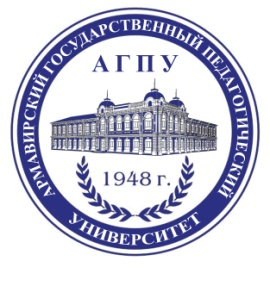 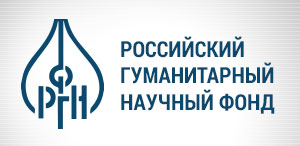 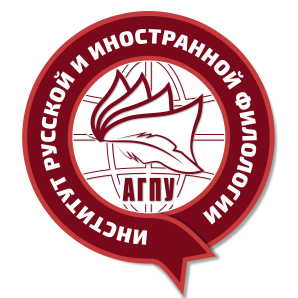 1. Фамилия, имя, отчество2. Ученая степень (если имеется)3. Звание (если имеется)4. Должность5. Место работы6. Почтовый индекс, домашний адрес7. Домашний телефон, e-mail8. Направление, в рамках которого написана статья 9. Количество необходимых экземпляров